            6450, гр. Харманли,   ул. „Любен Каравелов” № 1,                E-mail: pgett@abv.bg                  http://pget-harmanli.com                         тел.: Директор - 0373 85068; 0879171464;                  Техн.секретар – 0879374209;      Гл. счетоводител - 0895393666ЗАПОВЕД№ 97/07.10.2021 г.На основание чл. 259, ал. 1 от ЗПУО, във връзка с чл. 31, ал.1, т. 2 и т. 15 от Наредба № 15 от 22 юли 2019 г. за статута и професионалното развитие на учителите, директорите и другите педагогически специалисти и чл. 40а, ал. 2 от Наредба № 10 от 01.09.2021 г. за организация на дейностите в училищното образование, в съответствие с Насоките за обучение и действия в условията на извънредна епидемична обстановка в училищата през учебната 2021/2022 година и във връзка с Решение на Педагогическия съвет с протокол № 2/07.10.2021 г и очаквано Предписание за провеждане на задължителни хигиенни и противоепидемични мерки на РЗИ-Хасково НАРЕЖДАМ:В периода от 08.10.2021 г. до 14.10.2021 г., включително, обучението на учениците от VIIIб и Xа клас, да се осъществява, доколкото и ако е възможно, от разстояние в електронна среда чрез използване на средствата на информационните и комуникационните технологии. Обучението от разстояние в електронна среда на учениците от IXа клас става до 14.10.2021 г.,Обучението от разстояние в електронна среда обхваща самия образователен процес: подготовката на учебни материали и образователни ресурси, онлайн консултации с ученици и родители, проверка и отчитане изпълнението на възложени задачи, обратна връзка с учениците/родителите и др. Обучението на учениците се осъществява от разстояние в електронна среда чрез използване на средствата на информационните и комуникационните технологии:3.1. електронния дневник;3.2 електронни платформи Google G Suite за образованието, Google classroom (https://classroom.google.com);3.3. различни приложения,  инструменти, ресурси (напр. Shkolo BG, Уча.се);3.4. електронните варианти на учебници и електронните ресурси на редица доставчици;3.5. социалните мрежи чрез групите на класовете, (вайбър, месинджър, скайп) и др.Дневното разписание на учениците, които ще се обучават ОРЕС от 08.10.2021 г. до 14.10.2021 г., включително е, както следва:Обучението е насочено към придобиване на общообразователна и професионална подготовка.За времето на осъществяване на обучение от разстояние в електронна среда разпоредбите за текущо оценяване по смисъла на Наредба № 11 от 01.09.2016 г. за оценяване на резултатите от обучението на учениците се прилагат ако и доколкото е възможно. Учителите може да осъществяват текущи изпитвания за установяване на постигнатите резултати и по своя преценка да поставят текущи оценки, вкл. и в училищната документация. Учителите може да продължат да водят бележки за ангажираността, активността, резултатите от работата и напредъка на съответния ученик и при необходимост да предоставят обратна връзка на родителите. Контролни работи може да се провеждат само при наличие на технически условия, гарантиращи безпроблемно и обективно протичане в определения период от време.Когато са налице обективни пречки за осъществяване на обучение в електронна среда от разстояние, може да се прилага друг подходящ начин, за което педагогическият специалист уведомява директора на училището.Класните ръководители на паралелките в срок до 07.10.2021 г. да запознаят с настоящата заповед учениците и родителите с необходимите пояснения и аргументация. В срок до 08.10.2021 г. заповедта да бъде публикувана на интернет страницата на училището от Мария Върбанова Митева, на длъжност Старши учител, общообразователен учебен предмет в гимназиален етап.      Заповедта се издава, поради необходимост от предприемане на мерки за ограничаване разпространението на COVID-19 с цел опазване на живота и здравето на учениците, педагогическите специалисти, работниците и служителите в училище.       Настоящата заповед влиза в сила от 08.10.2021 г.. и се прилага до 14.10.2021 г. или до второ нареждане.        Настоящата заповед да се сведе до знанието на педагогическите специалисти срещу подпис от Габриела Русева – на длъжност технически секретар.       Контрол по изпълнение на заповедта ще осъществявам лично.Директор:(Соня Георгиева Илиева)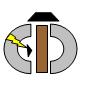                Професионална гимназия по електропромишленост и текстил                                                „ Захари Стоянов”№ОРЕС1 час8,00 - 8,402 час8,55 - 9,353 час9,50 - 10,304 час10,55 - 11,355 час11,50 – 12,306 час12,45 – 13,257 час13,40 – 14,208 час14,35 – 15,15